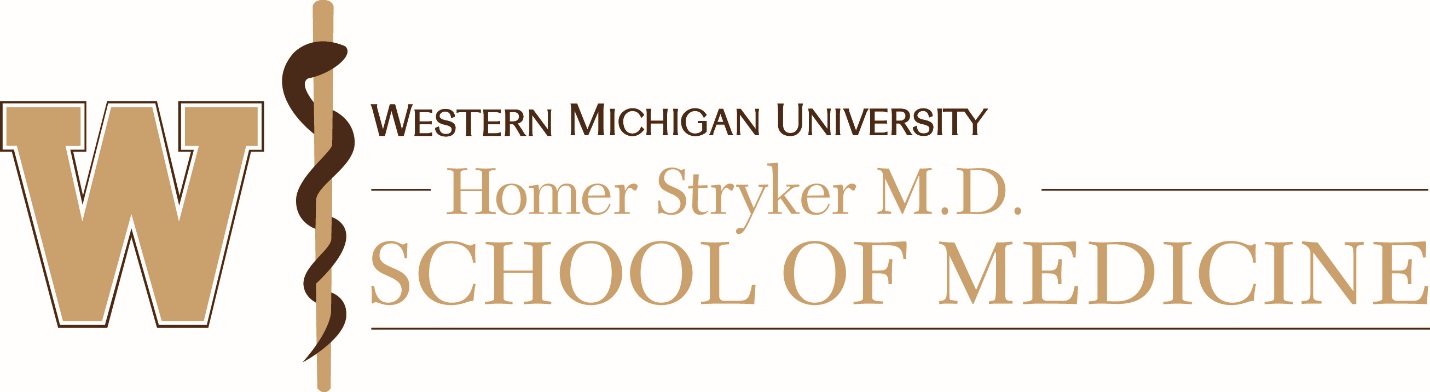 WMedStart Letters of RecommendationLetters of Recommendation must be sent directly from the recommenders to the WMed Admissions Office, or submitted in a sealed envelope with the letter writer's signature across the seal. A maximum of four letters may be submitted with at least two from faculty members who can comment on academic achievement and personal qualities. Letters must be sent directly from the letter writers to: WMed Admissions1000 Oakland DriveKalamazoo, MI, 49008-8023 For letter writer guidelines, please refer them to AMCAS at https://www.aamc.org/initiatives/admissionsinitiative/letters/. Please provide us with your letter writer’s name, title, email/phone number, and your relationship. Letter Writer’s NameTitleContact Information Relationship 